Zał. 3. I MIĘDZYSZKOLNY TURNIEJ MATEMATYCZNY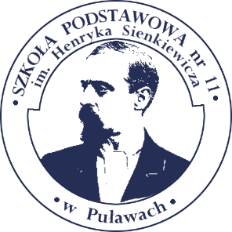 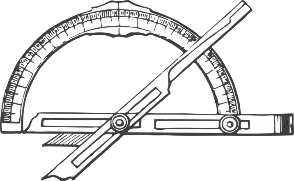 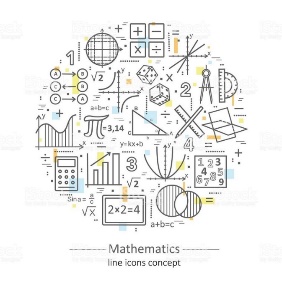  „MAGIA KĄTÓW I TRÓJKĄTÓW”Pełna nazwa i adres szkoły …….…………………………………..Lista uczniów biorących udział w turnieju:Lp.Imię i nazwiskoklasakonkurencje1.5matematyczna2.5matematyczna3.6matematyczna4.6matematyczna5.plastycznaLp.Imię i nazwiskoklasakonkurencje1.7matematyczna2.7matematyczna3.8matematyczna4.8matematyczna5.plastyczna